  Mitglied im Fußballverband 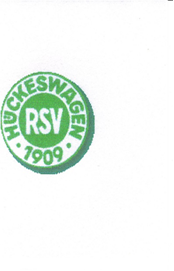                                                                                                                                                                        Niederrhein e.V. FVN						03.04.2022Einladung zur JahreshauptversammlungZu unserer diesjährigen Jahreshauptversammlung laden wir alle Mitglieder, sowie Gäste und die örtlichen Pressevertreter herzlich ein.Berichtsjahr:                        2021Datum:                                 Freitag, 29.04.2022Ort:                                       Schießstand Schützenverein Hückeswagen				       Ernst-Troost-Straße 1, 42499 HückeswagenBeginn:                                19.00 Uhr Ablauf:                                 gemäß TagesordnungUm zahlreiches Erscheinen wird höflich gebeten.Wir möchten darauf hinweisen, dass unsere JHV unter der 3G-Regelung stattfindet. Die Teilnahme ist nur möglich, wenn Ihr vollständig geimpft, genesen oder negativ getestet (nicht älter als 48 Stunden) seid. Bitte entsprechende Nachweise mitbringen. Es sind auch die allgemeinen Hygiene- und Infektionsregeln zur CoronaSchVO NRW zu beachten.Der Vorstand    